    St Barbara’s Primary School     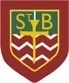 Remember any work you wish to upload should be done so under your class name and if you would like to share any videos or pictures of you completing any of the tasks you have been set you can do so via Twitter. Have fun, work hard and if you need anything you can contact me by email; lmceleney@st-barbaras.n-lanark.sch.uk Miss McEleney Curricular Areas Primary 1 Suggested Daily Learning ActivitiesMonday 27th April LiteracyToday I would like you to practise all of the letter sounds and phonemes that you have learned so far. Start off by singing along to the Jolly Phonics songs whilst doing each action. You are all usually very good at doing this with lots of enthusiasm in class.Next I have an alphabet challenge for you to complete. You have to use your knowledge of sounds and your writing skills to complete this challenge successfully. I have included two different worksheets on our class Glow page. In the first worksheet, you have to look at the picture and write the correct word to match the picture. If you would like more of a challenge, the second worksheet is trickier. You have to think of a word for each letter of the alphabet, draw the picture and then write the word to match your picture. Then I would like you practise the ‘ch’ phoneme. How many words can you think of that have this phoneme in them? Remember it doesn’t need to be at the start, like much. Once you think of all those words, can you make a phoneme flower? I have attached a picture, to show you an example, on our class Glow page. Put ch at the centre of your flower and then on each petal, write a ch word. I would love to see your beautiful flowers. Post a picture on twitter or send me an email. Reading- Please read the book I have assigned you on Scholastic Learning Zone.MathsPractise counting to 100 in ones with The Big Numbers Song. Can you spot some of the number words you were learning last week?Practise skip counting forwards and backwards.Count in 10’s to 100 with Jack Hartmann. Count in 5’s to 50.Count in 2’s to 30.Play Place Value Basketball. Practise numbers up to 29.I have set you a Sumdog Number Challenge. Try to complete today’s challenge.HWBToday you will be learning more about your own feelings and how you can recognise how someone else is feeling by their facial expressions and body movements. Do you remember when we were learning about this in class through drama? Through role play, we explored lots of different feelings such as sad, happy, excitement, anger and lots more. Today I would like you to watch the BBC Bitesize video clip, Faces and Feelings, to learn more. Remember to take part and call out the answers as you listen. If you like, after you watch the video clip, you could play guess the feeling with a family member. You have to choose a feeling and act out using your facial expression and body movements. Ask your mum or dad to guess which feeling you are thinking of. R.EThe month of Ramadan has just started. This is a very important time for Muslims. To help you learn more about Ramadan, I have uploaded a Power Point to our class Glow page for you to read with a parent. After you have finished listening, can you tell someone in your family, one thing you have learned about Ramadan?Optional tasksIf you wish to complete more tasks please select one or two tasks from your new Early level grid for April.